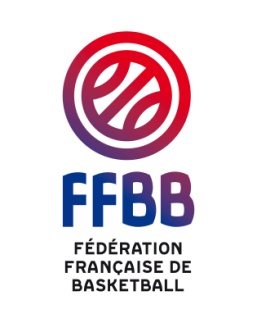 ASSEMBLEE GENERALE ORDINAIRE FFBB 2022 – INFORMATIONS GENERALESASSEMBLEE GENERALE ORDINAIRE FFBB 2022 – INFORMATIONS GENERALESASSEMBLEE GENERALE ORDINAIRE FFBB 2022 – INFORMATIONS GENERALESThématique : Présidence Administration et Finances Haut Niveau Formation & Emploi Marque Clubs et Territoires Pratiques Fédérales Affaires juridiques et 	Institutionnelles 3x3Destinataires :  Comités Ligues  Ligues et Comités  Ligues, Comités et Clubs CTS  Nombre de pièces jointes :   5Nombre de pièces jointes :   5Nombre de pièces jointes :   5 Information   Echéance de réponse : Information   Echéance de réponse : Information   Echéance de réponse :En vue de l’Assemblée Générale Ordinaire Fédérale, prévue le samedi 15 octobre 2022 au Palais des Congrès d’Ajaccio, le Président Fédéral vous prie de bien vouloir trouver ci-joint :
Le programmeL’ordre du jourLe rapport moralLe Procès-Verbal de la Commission de Vérification des Pouvoirs validant la liste des délégués à l’AG FFBBNous vous rappelons que la Ligue Corse n’organisera les transferts aéroport/port d’Ajaccio-hôtels-aéroport/Port d’Ajaccio qu’entre le vendredi 14 et le dimanche 16 octobre 2022 (hors population fédérale compte tenu des réunions prévues à partir du jeudi 13). Il vous appartiendra donc d’organiser votre transfert pour toute arrivée ou tout départ en dehors de ces dates.En ce qui concerne les frais de déplacement des délégués des Comités et Ligues, nous vous rappelons que la FFBB prendra en charge :Le trajet pour aller à l’aéroport ou port le plus proche (calculé sur une base kilométrique depuis le Siège du Comité ou de la Ligue d’appartenance)Les billets A/R d’avion ou de bateau à destination/au départ d’Ajaccio, aux frais réels, sur justificatifs, lorsque ceux-ci sont inférieurs au tarif négocié par la FFBB pour ses vols groupés (270 €)Un remboursement forfaitaire de 270 € pour tous billets A/R d’avion ou de bateau à destination/départ d’Ajaccio supérieurs au tarif négocié par la FFBB (sur justificatifs)Nous invitons dès à présent les délégués de vos structures à adresser leurs justificatifs de déplacement à comptabilite@ffbb.com Pour tout rendez-vous avec le Président Fédéral lors des forums d’échanges le vendredi 14 octobre après-midi, compte tenu du timing très serré, nous vous remercions d’adresser vos demandes en amont à cbarraud@ffbb.comSi vous avez des restrictions alimentaires ou régimes particuliers, nous vous invitons à en informer l’organisateur avant ce vendredi 7 octobre 2022 à liguecorsedebasketball@sfr.frEn ce qui concerne la remise des médailles d’or fédérales, nous vous rappelons qu’elle se déroulera lors de l’Assemblée Générale Fédérale le samedi 15 octobre en fin de matinée. Veillez en conséquence à ce que vos récipiendaires soient présents ce jour-là au plus tard à 11h.Contact :                                                                                                         E-mail : secretariatgeneral@ffbb.com RédactriceVérificateurApprobateurCatherine BARRAUDDirectrice – Secrétariat GénéralThierry BALESTRIERESecrétaire GénéralThierry BALESTRIERESecrétaire GénéralRéférence2022-10-05 NOTE LR CD Documents relatifs à l’AGO Fédérale 20222022-10-05 NOTE LR CD Documents relatifs à l’AGO Fédérale 2022